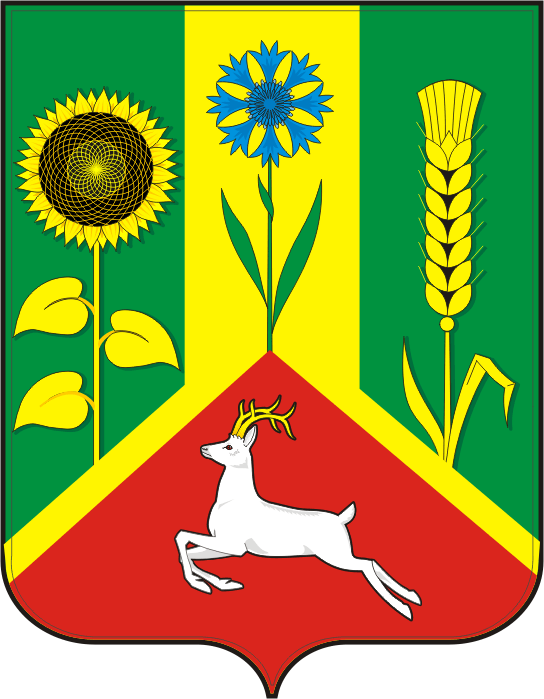 АДМИНИСТРАЦИЯ ВАСИЛЬЕВСКОГО СЕЛЬСОВЕТАСАРАКТАШСКОГО РАЙОНА ОРЕНБУРГСКОЙ ОБЛАСТИП О С Т А Н О В Л Е Н И Е____________________________________________________________________20.12.2018                            с. Васильевка                                        № 83-пПрогноз основных характеристик бюджетамуниципального образования Васильевский сельсовет на 2019 годи плановый период 2020 и 2021 годов.В соответствии со статьей 184.2 Бюджетного кодекса Российской Федерации:  1. Утвердить прогноз основных характеристик бюджета  муниципального образования Васильевский сельсовет на 2019 год и плановый период 2020 и 2021 годов, согласно приложения 1 к настоящему постановлению.2. Настоящее постановление вступает в силу со дня его подписания и подлежит официальному размещению на официальном сайте администрации.3. Контроль за исполнением настоящего постановления оставляю за собой.Глава сельсовета                                                                    А.Н.СерединовРазослано: прокурору района, финансовый отдел администрации Саракташского района, официальный сайт, в дело.Приложение 1к постановлению администрацииВасильевского  сельсовет от 20.12.2018  № 83-пПрогноз основных характеристик бюджета муниципального образования Васильвский сельсовет Саракташского района Оренбургской областина 2019 год и на плановый период 2020 и 2021 годовПоступление доходов в местный бюджетИсточники внутреннего финансирования дефицита местного бюджетаНаименование показателяНаименование показателяКод дохода по бюджетной классификации201920202021113456Доходы бюджета - ВСЕГО: 
В том числе:Доходы бюджета - ВСЕГО: 
В том числе:X9 130 523,007 974 700,008 473 000,00НАЛОГОВЫЕ И НЕНАЛОГОВЫЕ ДОХОДЫНАЛОГОВЫЕ И НЕНАЛОГОВЫЕ ДОХОДЫ000 100000000000000003 543 600,003 891 800,004 571 000,00НАЛОГИ НА ПРИБЫЛЬ, ДОХОДЫНАЛОГИ НА ПРИБЫЛЬ, ДОХОДЫ000 10100000000000000767 000,00787 000,00782 000,00Налог на доходы физических лицНалог на доходы физических лиц000 10102000010000110767 000,00787 000,00782 000,00Налог на доходы физических лиц с доходов, источником которых является налоговый агент, за исключением доходов, в отношении которых исчисление и уплата налога осуществляются в соответствии со статьями 227, 227.1 и 228 Налогового кодекса Российской ФедерацииНалог на доходы физических лиц с доходов, источником которых является налоговый агент, за исключением доходов, в отношении которых исчисление и уплата налога осуществляются в соответствии со статьями 227, 227.1 и 228 Налогового кодекса Российской Федерации000 10102010010000110767 000,00787 000,00782 000,00Налог на доходы физических лиц с доходов, источником которых является налоговый агент, за исключением доходов, в отношении которых исчисление и уплата налога осуществляются в соответствии со статьями 227, 227.1 и 228 Налогового кодекса Российской ФедерацииНалог на доходы физических лиц с доходов, источником которых является налоговый агент, за исключением доходов, в отношении которых исчисление и уплата налога осуществляются в соответствии со статьями 227, 227.1 и 228 Налогового кодекса Российской Федерации182 10102010011000110767 000,00787 000,00782 000,00НАЛОГИ НА ТОВАРЫ (РАБОТЫ, УСЛУГИ), РЕАЛИЗУЕМЫЕ НА ТЕРРИТОРИИ РОССИЙСКОЙ ФЕДЕРАЦИИНАЛОГИ НА ТОВАРЫ (РАБОТЫ, УСЛУГИ), РЕАЛИЗУЕМЫЕ НА ТЕРРИТОРИИ РОССИЙСКОЙ ФЕДЕРАЦИИ000 103000000000000001 277 100,001 605 800,002 290 000,00Акцизы по подакцизным товарам (продукции), производимым на территории Российской ФедерацииАкцизы по подакцизным товарам (продукции), производимым на территории Российской Федерации000 103020000100001101 277 100,001 605 800,002 290 000,00Доходы от уплаты акцизов на дизельное топливо, подлежащие распределению между бюджетами субъектов Российской Федерации и местными бюджетами с учетом установленных дифференцированных нормативов отчислений в местные бюджетыДоходы от уплаты акцизов на дизельное топливо, подлежащие распределению между бюджетами субъектов Российской Федерации и местными бюджетами с учетом установленных дифференцированных нормативов отчислений в местные бюджеты100 10302230010000110471 300,00608 800,00866 300,00Доходы от уплаты акцизов на моторные масла для дизельных и (или) карбюраторных (инжекторных) двигателей, подлежащие распределению между бюджетами субъектов Российской Федерации и местными бюджетами с учетом установленных дифференцированных нормативов отчислений в местные бюджетыДоходы от уплаты акцизов на моторные масла для дизельных и (или) карбюраторных (инжекторных) двигателей, подлежащие распределению между бюджетами субъектов Российской Федерации и местными бюджетами с учетом установленных дифференцированных нормативов отчислений в местные бюджеты100 103022400100001103 400,004 000,005 500,00Доходы от уплаты акцизов на автомобильный бензин, подлежащие распределению между бюджетами субъектов Российской Федерации и местными бюджетами с учетом установленных дифференцированных нормативов отчислений в местные бюджетыДоходы от уплаты акцизов на автомобильный бензин, подлежащие распределению между бюджетами субъектов Российской Федерации и местными бюджетами с учетом установленных дифференцированных нормативов отчислений в местные бюджеты100 10302250010000110962 100,001 198 100,001 703 500,00Доходы от уплаты акцизов на прямогонный бензин, подлежащие распределению между бюджетами субъектов Российской Федерации и местными бюджетами с учетом установленных дифференцированных нормативов отчислений в местные бюджетыДоходы от уплаты акцизов на прямогонный бензин, подлежащие распределению между бюджетами субъектов Российской Федерации и местными бюджетами с учетом установленных дифференцированных нормативов отчислений в местные бюджеты100 10302260010000110-159 700,00-205 100,00-285 300,00НАЛОГИ НА СОВОКУПНЫЙ ДОХОДНАЛОГИ НА СОВОКУПНЫЙ ДОХОД000 105000000000000001 500,001 000,001 000,00Единый сельскохозяйственный налогЕдиный сельскохозяйственный налог000 105030000100001101 500,001 000,001 000,00Единый сельскохозяйственный налогЕдиный сельскохозяйственный налог000 105030100100001101 500,001 000,001 000,00Единый сельскохозяйственный налог (сумма платежа (перерасчеты, недоимка и задолженность по соответствующему платежу, в том числе по отмененному)Единый сельскохозяйственный налог (сумма платежа (перерасчеты, недоимка и задолженность по соответствующему платежу, в том числе по отмененному)182 105030100110001101 500,001 000,001 000,00НАЛОГИ НА ИМУЩЕСТВОНАЛОГИ НА ИМУЩЕСТВО000 106000000000000001 494 000,001 494 000,001 494 000,00Налог на имущество физических лицНалог на имущество физических лиц000 1060100000000011017 000,0017 000,0017 000,00Налог на имущество физических лиц, взимаемый по ставкам, применяемым к объектам налогообложения, расположенным в границах сельских поселенийНалог на имущество физических лиц, взимаемый по ставкам, применяемым к объектам налогообложения, расположенным в границах сельских поселений000 1060103010000011017 000,0017 000,0017 000,00Налог на имущество физических лиц, взимаемый по ставкам, применяемым к объектам налогообложения, расположенным в границах сельских поселений (сумма платежа (перерасчеты, недоимка и задолженность по соответствующему платежу, в том числе по отмененному)Налог на имущество физических лиц, взимаемый по ставкам, применяемым к объектам налогообложения, расположенным в границах сельских поселений (сумма платежа (перерасчеты, недоимка и задолженность по соответствующему платежу, в том числе по отмененному)182 1060103010100011017 000,0017 000,0017 000,00Земельный налогЗемельный налог000 106060000000001101 477 000,001 477 000,001 477 000,00Земельный налог с организацийЗемельный налог с организаций000 106060300000001101 000,001 000,001 000,00Земельный налог с организаций, обладающих земельным участком, расположенным в границах сельских поселенийЗемельный налог с организаций, обладающих земельным участком, расположенным в границах сельских поселений000 106060331010001101 000,001 000,001 000,00Земельный налог с организаций, обладающих земельным участком, расположенным в границах сельских поселений (сумма платежа (перерасчеты, недоимка и задолженность по соответствующему платежу, в том числе по отмененному)Земельный налог с организаций, обладающих земельным участком, расположенным в границах сельских поселений (сумма платежа (перерасчеты, недоимка и задолженность по соответствующему платежу, в том числе по отмененному)182 106060331010001101 000,001 000,001 000,00Земельный налог с физических лицЗемельный налог с физических лиц000 106060400000001101 476 000,001 476 000,001 476 000,00Земельный налог с физических лиц, обладающих земельным участком, расположенным в границах сельских поселенийЗемельный налог с физических лиц, обладающих земельным участком, расположенным в границах сельских поселений000 106060431000001101 476 000,001 476 000,001 476 000,00Земельный налог с физических лиц, обладающих земельным участком, расположенным в границах сельских поселений (сумма платежа (перерасчеты, недоимка и задолженность по соответствующему платежу, в том числе по отмененному)Земельный налог с физических лиц, обладающих земельным участком, расположенным в границах сельских поселений (сумма платежа (перерасчеты, недоимка и задолженность по соответствующему платежу, в том числе по отмененному)182 106060431000001101 476 000,001 476 000,001 476 000,00ДОХОДЫ ОТ ИСПОЛЬЗОВАНИЯ ИМУЩЕСТВА, НАХОДЯЩЕГОСЯ В ГОСУДАРСТВЕННОЙ И МУНИЦИПАЛЬНОЙ СОБСТВЕННОСТИДОХОДЫ ОТ ИСПОЛЬЗОВАНИЯ ИМУЩЕСТВА, НАХОДЯЩЕГОСЯ В ГОСУДАРСТВЕННОЙ И МУНИЦИПАЛЬНОЙ СОБСТВЕННОСТИ000 111000000000000004 000,004 000,004 000,00Доходы, получаемые в виде арендной либо иной платы за передачу в возмездное пользование государственного и муниципального имущества (за исключением имущества бюджетных и автономных учреждений, а также имущества государственных и муниципальных унитарных предприятий, в том числе казенных)Доходы, получаемые в виде арендной либо иной платы за передачу в возмездное пользование государственного и муниципального имущества (за исключением имущества бюджетных и автономных учреждений, а также имущества государственных и муниципальных унитарных предприятий, в том числе казенных)000 111050000000001204 000,004 000,004 000,00Доходы от сдачи в аренду имущества, находящегося в оперативном управлении органов государственной власти, органов местного самоуправления, государственных внебюджетных фондов и созданных ими учреждений (за исключением имущества бюджетных и автономных учреждений)Доходы от сдачи в аренду имущества, находящегося в оперативном управлении органов государственной власти, органов местного самоуправления, государственных внебюджетных фондов и созданных ими учреждений (за исключением имущества бюджетных и автономных учреждений)000 111050300000001204 000,004 000,004 000,00Доходы от сдачи в аренду имущества, находящегося в оперативном управлении органов управления сельских поселений и созданных ими учреждений (за исключением имущества муниципальных бюджетных и автономных учреждений)Доходы от сдачи в аренду имущества, находящегося в оперативном управлении органов управления сельских поселений и созданных ими учреждений (за исключением имущества муниципальных бюджетных и автономных учреждений)18 211 105 035 100 000 004 000,004 000,004 000,00БЕЗВОЗМЕЗДНЫЕ ПОСТУПЛЕНИЯБЕЗВОЗМЕЗДНЫЕ ПОСТУПЛЕНИЯ000 200000000000000004 303 800,004 082 900,003 902 000,00БЕЗВОЗМЕЗДНЫЕ ПОСТУПЛЕНИЯ ОТ ДРУГИХ БЮДЖЕТОВ БЮДЖЕТНОЙ СИСТЕМЫ РОССИЙСКОЙ ФЕДЕРАЦИИБЕЗВОЗМЕЗДНЫЕ ПОСТУПЛЕНИЯ ОТ ДРУГИХ БЮДЖЕТОВ БЮДЖЕТНОЙ СИСТЕМЫ РОССИЙСКОЙ ФЕДЕРАЦИИ000 202000000000000004 303 800,003 992 900,003 812 000,00Дотации бюджетам бюджетной системы Российской ФедерацииДотации бюджетам бюджетной системы Российской Федерации000 202100000000001514 213 800,003 992 900,003 812 000,00Дотации на выравнивание бюджетной обеспеченностиДотации на выравнивание бюджетной обеспеченности000 202150010000001514 213 800,003 992 900,003 812 000,00Дотации бюджетам сельских поселений на выравнивание бюджетной обеспеченностиДотации бюджетам сельских поселений на выравнивание бюджетной обеспеченности122 202150011000001514 213 800,003 992 900,003 812 000,00Субвенции бюджетам бюджетной системы Российской ФедерацииСубвенции бюджетам бюджетной системы Российской Федерации000 2023000000000015190 000,0090 000,0090 000,00Субвенции бюджетам на осуществление первичного воинского учета на территориях, где отсутствуют военные комиссариатыСубвенции бюджетам на осуществление первичного воинского учета на территориях, где отсутствуют военные комиссариаты000 2023511800000015190 000,0090 000,0090 000,00Субвенции бюджетам сельских поселений на осуществление первичного воинского учета на территориях, где отсутствуют военные комиссариатыСубвенции бюджетам сельских поселений на осуществление первичного воинского учета на территориях, где отсутствуют военные комиссариаты122 2023511810000015190 000,0090 000,0090 000,00 Реализация проектов общественной инфраструктуры, основных на местных инициативах Реализация проектов общественной инфраструктуры, основных на местных инициативах000 000000000000001511 283 123,00Субсидиии из областного бюджетаСубсидиии из областного бюджета000 20220000000000151983 123,00Субсидиии бюджетам сельских поселений на реализацию проектов развития общественной инфраструктуры, основных и местных инициативахСубсидиии бюджетам сельских поселений на реализацию проектов развития общественной инфраструктуры, основных и местных инициативах000 2 022 9999 00 0000 151983 123,00Субсидиии бюджетам сельских поселений на реализацию проектов развития общественной инфраструктуры, основных и местных инициативахСубсидиии бюджетам сельских поселений на реализацию проектов развития общественной инфраструктуры, основных и местных инициативах122 2 022 9999 10 9000 151983 123,00Безвозмездное поступление от организацийБезвозмездное поступление от организаций000 20400000000000180100 000,00Безвозмездное поступление от негосударственых организаций в бюджеты сельских поселений на реализацию проектов общественной инфраструктуры, основных на местных инициативахБезвозмездное поступление от негосударственых организаций в бюджеты сельских поселений на реализацию проектов общественной инфраструктуры, основных на местных инициативах000 2 040 5099 00 0000 180100 000,00Безвозмездное поступление от негосударственых организаций в бюджеты сельских поселений на реализацию проектов общественной инфраструктуры, основных на местных инициативахБезвозмездное поступление от негосударственых организаций в бюджеты сельских поселений на реализацию проектов общественной инфраструктуры, основных на местных инициативах122 2 040 5099 10 9000 180100 000,00Безвозмездное поступление от физических лиц (включая индивидуальных предпринимателей)Безвозмездное поступление от физических лиц (включая индивидуальных предпринимателей)000 20700000000000180200 000,00Безвозмездное поступление  в бюджеты сельских поселений на реализацию проектов развития общественной инфраструктуры, основных на местных инициативахБезвозмездное поступление  в бюджеты сельских поселений на реализацию проектов развития общественной инфраструктуры, основных на местных инициативах000 2 070 5030 00 0000 180200 000,00Безвозмездное поступление  в бюджеты сельских поселений на реализацию проектов развития общественной инфраструктуры, основных на местных инициативахБезвозмездное поступление  в бюджеты сельских поселений на реализацию проектов развития общественной инфраструктуры, основных на местных инициативах000 2 070 5030 10 9000 180200 000,00Распределение бюджетных ассигнований местного бюджетаРаспределение бюджетных ассигнований местного бюджетаРаспределение бюджетных ассигнований местного бюджетаРаспределение бюджетных ассигнований местного бюджетаНаименование показателяКод расхода по бюджетной классификации20192020202113456Расходы бюджета - ВСЕГО 
В том числе:X9 130 523,007 974 700,008 473 000,00ОБЩЕГОСУДАРСТВЕННЫЕ ВОПРОСЫ000 0100 0000000000 0002 937 109,223 082 709,222 937 109,22Функционирование высшего должностного лица субъекта Российской Федерации и муниципального образования000 0102 0000000000 000800000,00800000,00800000,00Функционирование Правительства Российской Федерации, высших исполнительных органов государственной власти субъектов Российской Федерации, местных администраций000 0104 0000000000 0002 110 684,222 256 284,222 110 684,22Обеспечение деятельности финансовых, налоговых и таможенных органов и органов финансового (финансово-бюджетного) надзора000 0106 0000000000 00026 425,0026 425,0026 425,00НАЦИОНАЛЬНАЯ ОБОРОНА000 0200 0000000000 00090 000,0090 000,0090 000,00Мобилизационная и вневойсковая подготовка000 0203 0000000000 00090 000,0090 000,0090 000,00НАЦИОНАЛЬНАЯ БЕЗОПАСНОСТЬ И ПРАВООХРАНИТЕЛЬНАЯ ДЕЯТЕЛЬНОСТЬ000 0300 0000000000 00048 000,0048 000,0048 000,00Обеспечение пожарной безопасности000 0310 0000000000 00048 000,0048 000,0048 000,00НАЦИОНАЛЬНАЯ ЭКОНОМИКА000 0400 0000000000 0001 277 100,001 605 800,002 290 000,00Дорожное хозяйство (дорожные фонды)000 0409 0000000000 0001 277 100,001 605 800,002 290 000,00ЖИЛИЩНО-КОММУНАЛЬНОЕ ХОЗЯЙСТВО000 0500 0000000000 000140 000,00140 000,00140 000,00Жилищное хозяйство000 0501 0000000000 00040 000,0040 000,0040 000,00Благоустройство000 0503 0000000000 000100 000,00100 000,00100 000,00КУЛЬТУРА, КИНЕМАТОГРАФИЯ000 0800 0000000000 0004 498 313,782 908 190,782 867 890,78Культура000 0801 0000000000 0004 498 313,782 908 190,782 867 890,78СОЦИАЛЬНАЯ ПОЛИТИКА000 1000 0000000000 000140 000,00100 000,00100 000,00Пенсионное обеспечение000 1001 0000000000 000140 000,00100 000,00100 000,00Наименование показателяКод источника финансирования дефицита бюджета по бюджетной классификации20182019202013456источники внутреннего финансирования бюджета 
Из них:X0,000,000,00Изменение остатков средств000 010000000000000000,000,000,00Изменение остатков средств на счетах по учету средств бюджетов000 010500000000000000,000,000,00Увеличение остатков средств бюджетов000 01050000000000500-9 130 523,00-7 974 700,00-8 473 000,00Увеличение прочих остатков средств бюджетов000 01050200000000500-9 130 523,00-7 974 700,00-8 473 000,00Увеличение прочих остатков денежных средств бюджетов000 01050201000000510-9 130 523,00-7 974 700,00-8 473 000,00Увеличение прочих остатков денежных средств бюджетов сельских поселений100 01050201100000510-9 130 523,00-7 974 700,00-8 473 000,00Уменьшение остатков средств бюджетов000 010500000000006009 130 523,007 381 930,007 141 300,00Уменьшение прочих остатков средств бюджетов000 010502000000006009 130 523,007 381 930,007 141 300,00Уменьшение прочих остатков денежных средств бюджетов000 010502010000006109 130 523,007 381 930,007 141 300,00Уменьшение прочих остатков денежных средств бюджетов сельских поселений100 010502011000006109 130 523,007 381 930,007 141 300,00Увеличение финансовых активов, являющихся иными источниками внутреннего финансирования дефицитов бюджетов000 010600000000005000,000,000,00Уменьшение финансовых активов, являющихся иными источниками внутреннего финансирования дефицитов бюджетов000 010600000000006000,000,000,00